Klasa 7b, matematyka, 31.03.2020 r.Tucki RomanTemat:Kąty przyległe i wierzchołkoweMoi Drodzy, dziś poznacie pewne własności kątów, a konkretnie dwie z nich. Poznacie także nowe określenia, których pochodzenie wywodzi się z wzajemnego położenia kątów.Przeanalizujcie, proszę, zamieszczony poniżej materiał: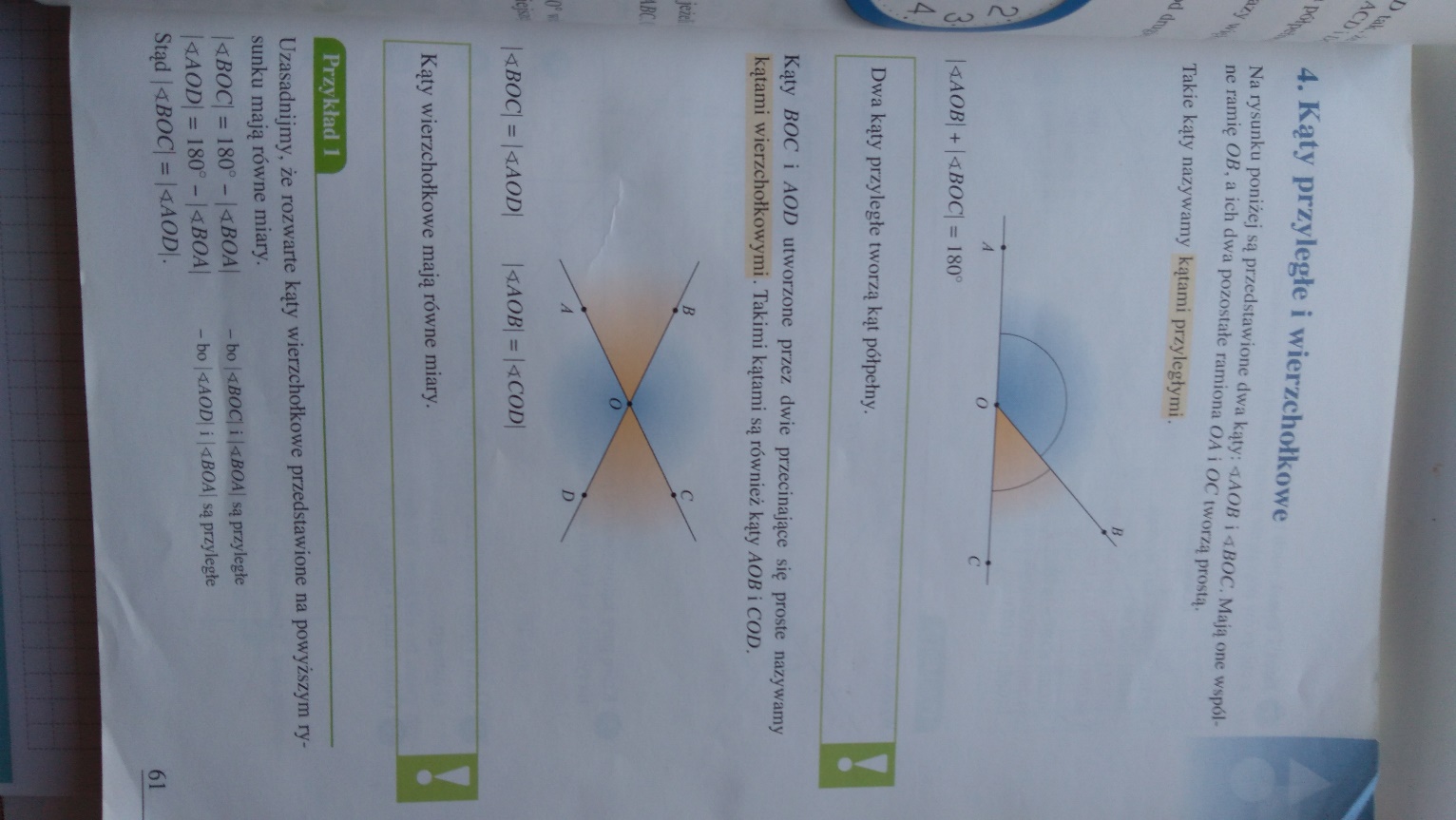 Na podstawie powyższych treści wykonaj zadanie 2 oraz 4 zaprezentowane na dołączonym zdjęciu: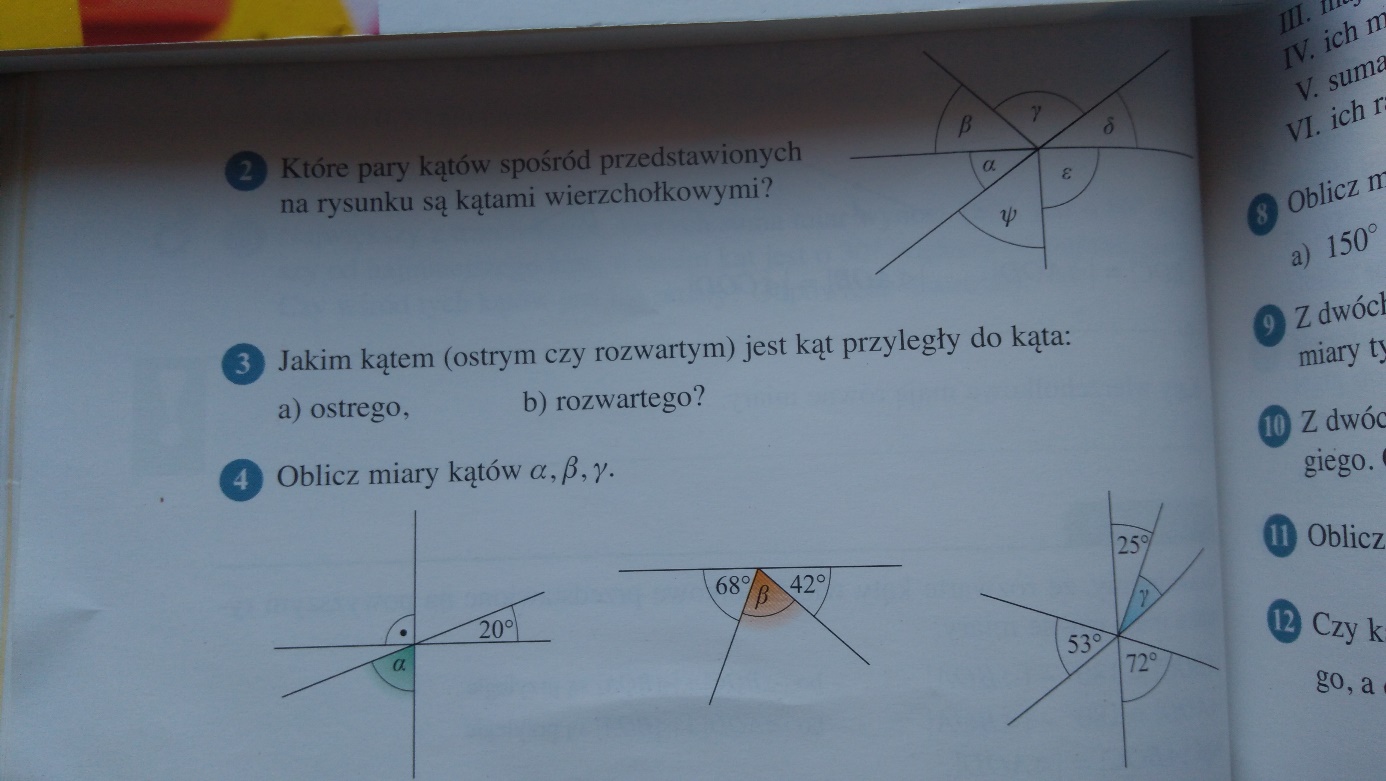 Zdjęcia wykonanej samodzielnie pracy, do 10.04.2020 r.  należy wysłać na adres mailowy:romantucki@szkolaprywatna-bialogard.plW tytule wiadomości proszę o wpisanie imienia i nazwiska oraz klasę.Powodzenia.Zdrówka.